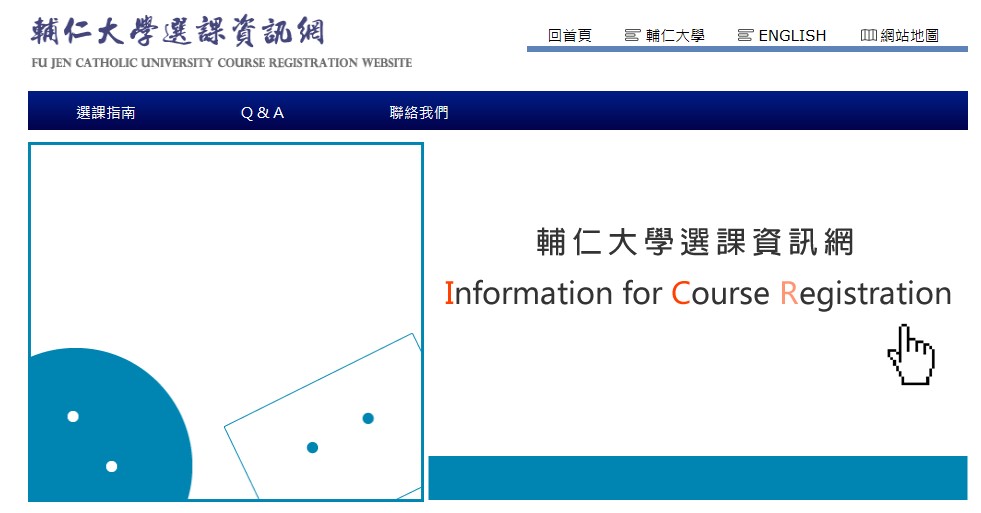 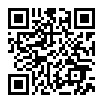 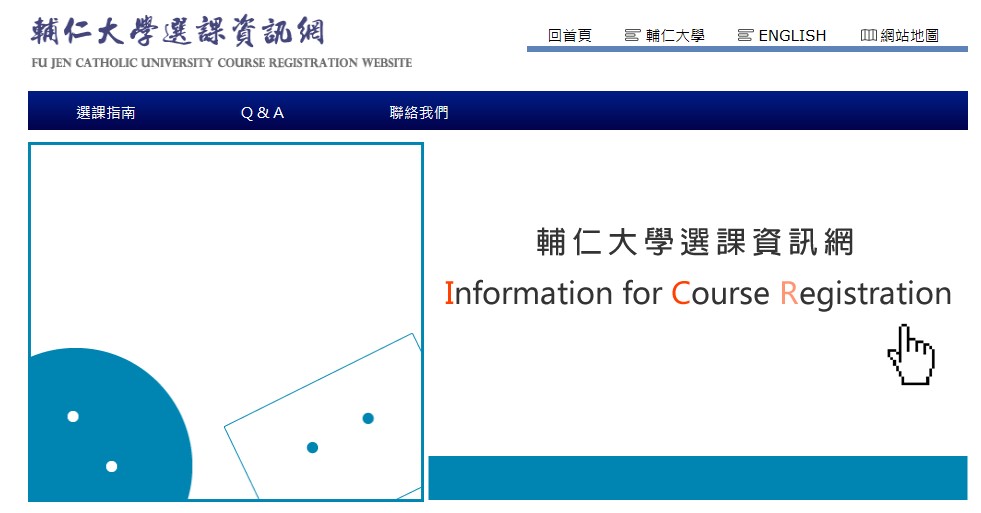 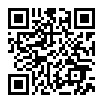 110 學年度第 2 學期選課須知 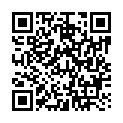 